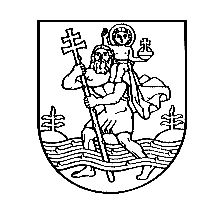 VILNIAUS LOPŠELIS-DARŽELIS „ŠERMUKŠNĖLĖ“ DIREKTORIUSĮSAKYMASDĖL VILNIAUS LOPŠELIS-DARŽELIS „ŠERMUKŠNĖLĖ“COVID-19 SITUACIJŲ VALDYMO GRUPĖS SUDARYMO IR DARBO KARANTINO SĄLYGOMIS PLANO PATVIRTINIMO2020 m. kovo 24 d. Nr.V-24 VilniusVadovaudamasis Vilniaus miesto savivaldybės administracijos direktoriaus 2020 m. kovo 20 d. įsakymu Nr. 30-653/20,S u d a r a u COVID-19 situacijų valdymo grupę (toliau – Grupė):N u r o d a u Grupės susirinkimus organizuoti 1 kartą per savaitę. Ugdymo įstaigoje nustačius darbuotojo užsikrėtimą COVID-19 infekcija, susirinkimus organizuoti 1 kartą per dieną (susirinkimas gali būti organizuojamas nuotoliniu būdu, naudojant išmaniąsias technologijas).T v i r t i n u ugdymo įstaigos darbo karantino sąlygomis planą (pridedama).Į p a r e i g o j u ugdymo įstaigos auklėtoją Ingridą Urbanavičiūtę supažindinti elektroniniu paštu ugdymo įstaigos pedagogus, o pavaduotoją ūkio reikalams Gražiną Razutienę - techninio personalo darbuotojus su šiuo įsakymu.P a s i l i e k u įsakymo vykdymo kontrolę sau.Vaidmuo grupėjeDarbuotojas1.1.Grupės vadovas(L.e. direktoriaus pareigas)Nijolė Novogrockienė8 (5) 27798051.2.Grupės narys (Direktoriaus pavaduotojas)Gražina Razutienė8 (5) 27798051.3.Grupės narys(Auklėtoja)Ingrida Urbanavičiūtė8 (5) 27798051.4.Grupės narys(Auklėtoja)Regina Dabužinskienė8 (5) 2779805L.e. direktoriaus  pareigasNijolė Novogrockienė